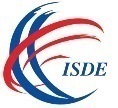 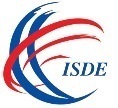 2014 Corporate Membership Application FormIf you require assistance please contact the Membership Office at membership@radi.ac.cn. Three ways to Join:  Fill in the application form and send by email  Fax the completed application to +86-10-82178916  Mail to: ISDE Secretariat, No.9 Dengzhuang South Road, Haidian District, Beijing 100094, CHINA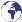 ORGANIZATION OR AGENCY INFORMATION New Membership         Renewal of existing Membership ( ID                                       )Name of Organization                                                                                                      Website URL                                                                          Number of Staff                      Organization Address                                                                                                                                              STREET ADDRESS           CITY                              STATE/PROVINCE                            COUNTRY                           POSTAL CODEDESIGNATED CONTACT PERSONSalutation                                     Name                                                                                     Prof. / Dr. / Mr. / Ms., …                                      FIRST                      MIDDLE                      LAST                       Position                                                     E-mail                                                                               President, Secretary, Librarian, ….                                      Telephone                                                    Fax                                                                             INCLUDE AREA / COUNTRY CODE                                         INCLUDE AREA / COUNTRY CODE                      ORGANIZATION’S DELEGATE TO ISDEOfficer 1Salutation                                     Name                                                                                     Prof. / Dr. / Mr. / Ms., …                                      FIRST                      MIDDLE                      LAST                       Position                                                E-mail                                                            Officer 2Salutation                                     Name                                                                                     Prof. / Dr. / Mr. / Ms., …                                       FIRST                      MIDDLE                      LAST                       Position                                                E-mail                                                            Officer 3Salutation                                     Name                                                                                     Prof. / Dr. / Mr. / Ms., …                                       FIRST                      MIDDLE                      LAST                       Position                                                E-mail                                                            Officer 4Salutation                                     Name                                                                                     Prof. / Dr. / Mr. / Ms., …                                       FIRST                      MIDDLE                      LAST                       Position                                                E-mail                                                            WHAT PROMPTED YOUR ORGANIZATION TO JOIN ISDE ? WHAT PROMPTED YOUR ORGANIZATION TO JOIN ISDE ? WHAT PROMPTED YOUR ORGANIZATION TO JOIN ISDE ? WHAT PROMPTED YOUR ORGANIZATION TO JOIN ISDE ? WHAT PROMPTED YOUR ORGANIZATION TO JOIN ISDE ?  E-mail from ISDE ISDE publications ISDE publications ISDE activities (such as Symposium and Summit) ISDE activities (such as Symposium and Summit) ISDE website Previous member Previous member Recommendation-referred by                                      Recommendation-referred by                                      Advertisement Other                                                                                         Other                                                                                         Other                                                                                         Other                                                                                        WHAT IS THE PRIMARY REASON FOR JOINING ISDE ? WHAT IS THE PRIMARY REASON FOR JOINING ISDE ? WHAT IS THE PRIMARY REASON FOR JOINING ISDE ? WHAT IS THE PRIMARY REASON FOR JOINING ISDE ? WHAT IS THE PRIMARY REASON FOR JOINING ISDE ? Your interest in membership is vital to ISDE. Please tell us what you hope to achieve with your membership.Your interest in membership is vital to ISDE. Please tell us what you hope to achieve with your membership.Your interest in membership is vital to ISDE. Please tell us what you hope to achieve with your membership.Your interest in membership is vital to ISDE. Please tell us what you hope to achieve with your membership.Your interest in membership is vital to ISDE. Please tell us what you hope to achieve with your membership. Obtain ISDE newsletters Obtain ISDE newsletters Obtain ISDE newsletters Discount on registration fees of ISDE conferences Discount on registration fees of ISDE conferences Connect us with all ISDE events Connect us with all ISDE events Connect us with all ISDE events Acknowledgement on the ISDE website, brochures, etc. Acknowledgement on the ISDE website, brochures, etc. Participate in International Programs conducted by ISDE with other research institutions or organizations Participate in International Programs conducted by ISDE with other research institutions or organizations Participate in International Programs conducted by ISDE with other research institutions or organizations Participate in International Programs conducted by ISDE with other research institutions or organizations Participate in International Programs conducted by ISDE with other research institutions or organizations Other                                                                                                                 Other                                                                                                                 Other                                                                                                                 Other                                                                                                                 Other                                                                                                                MEMBERSHIP CATEGORY & DUE PAYMENTMEMBERSHIP CATEGORY & DUE PAYMENTMEMBERSHIP CATEGORY & DUE PAYMENTMEMBERSHIP CATEGORY & DUE PAYMENTMEMBERSHIP CATEGORY & DUE PAYMENTPlease visit our website at www.digitalearth-isde.org for the appropriate membership application.Please visit our website at www.digitalearth-isde.org for the appropriate membership application.Please visit our website at www.digitalearth-isde.org for the appropriate membership application.Please visit our website at www.digitalearth-isde.org for the appropriate membership application.Please visit our website at www.digitalearth-isde.org for the appropriate membership application. National Digital Earth society  $ 1000 National Digital Earth society  $ 1000   University or research institute   $ 400   University or research institute   $ 400    Regional society  $ 300 Government Department     $ 500 Government Department     $ 500   International society            $ 400   International society            $ 400    National society  $ 200 Enterprise    $1,000 to 5,000  depending on size/ turnover Enterprise    $1,000 to 5,000  depending on size/ turnover Enterprise    $1,000 to 5,000  depending on size/ turnover Enterprise    $1,000 to 5,000  depending on size/ turnover Enterprise    $1,000 to 5,000  depending on size/ turnoverPayment by Credit Card   Visa    MasterCardPayment by Credit Card   Visa    MasterCardPayment by Credit Card   Visa    MasterCardPayment by Credit Card   Visa    MasterCardPayment by Credit Card   Visa    MasterCardCard Number                                                                     Expiration Date (mm / yy)         /         Card Number                                                                     Expiration Date (mm / yy)         /         Card Number                                                                     Expiration Date (mm / yy)         /         Card Number                                                                     Expiration Date (mm / yy)         /         Card Number                                                                     Expiration Date (mm / yy)         /         Card Holder                                                            Email                                               Card Holder                                                            Email                                               Card Holder                                                            Email                                               Card Holder                                                            Email                                               Card Holder                                                            Email                                                                      PLEASE PRINT AS IT APPEARS ON CARD                                                                              PLEASE PRINT AS IT APPEARS ON CARD                                                                              PLEASE PRINT AS IT APPEARS ON CARD                                                                              PLEASE PRINT AS IT APPEARS ON CARD                                                                              PLEASE PRINT AS IT APPEARS ON CARD                                                       Signature                                                                         Date            /           /            Signature                                                                         Date            /           /            Signature                                                                         Date            /           /            Signature                                                                         Date            /           /            Signature                                                                         Date            /           /            If you are worried about the security of the credit card information, please visit our website to download the authorization form, and fax it to ISDE Membership Office at +86-10-82178916.If you are worried about the security of the credit card information, please visit our website to download the authorization form, and fax it to ISDE Membership Office at +86-10-82178916.If you are worried about the security of the credit card information, please visit our website to download the authorization form, and fax it to ISDE Membership Office at +86-10-82178916.If you are worried about the security of the credit card information, please visit our website to download the authorization form, and fax it to ISDE Membership Office at +86-10-82178916.If you are worried about the security of the credit card information, please visit our website to download the authorization form, and fax it to ISDE Membership Office at +86-10-82178916.Bank TransferBank TransferBank TransferBank TransferBank TransferIf you wish to pay by Bank Transfer, please make it to the following bank account:***Please write “ISDE Membership Fee” and the member’s name in the transfer message (e.g.: ISDE Membership Fee for Dr. Peter Sanford or ABCC Corporation). ***If you wish to pay by Bank Transfer, please make it to the following bank account:***Please write “ISDE Membership Fee” and the member’s name in the transfer message (e.g.: ISDE Membership Fee for Dr. Peter Sanford or ABCC Corporation). ***If you wish to pay by Bank Transfer, please make it to the following bank account:***Please write “ISDE Membership Fee” and the member’s name in the transfer message (e.g.: ISDE Membership Fee for Dr. Peter Sanford or ABCC Corporation). ***If you wish to pay by Bank Transfer, please make it to the following bank account:***Please write “ISDE Membership Fee” and the member’s name in the transfer message (e.g.: ISDE Membership Fee for Dr. Peter Sanford or ABCC Corporation). ***If you wish to pay by Bank Transfer, please make it to the following bank account:***Please write “ISDE Membership Fee” and the member’s name in the transfer message (e.g.: ISDE Membership Fee for Dr. Peter Sanford or ABCC Corporation). ***